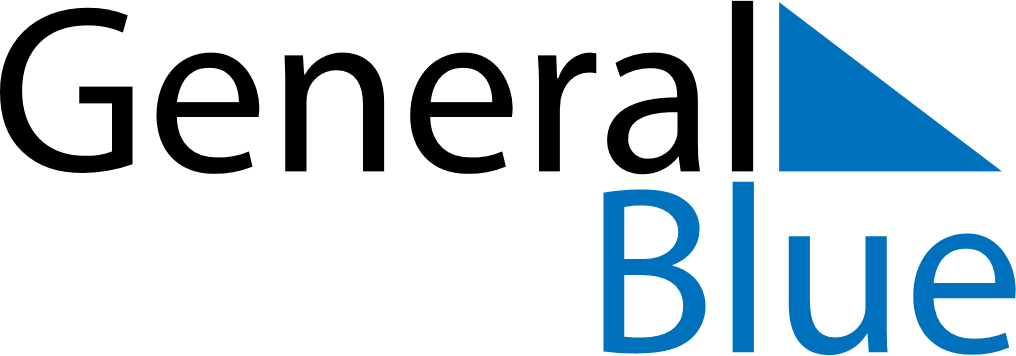 May 2023May 2023May 2023HungaryHungarySUNMONTUEWEDTHUFRISAT123456Labour Day78910111213Mother’s Day1415161718192021222324252627National Defense Day28293031PentecostWhit Monday